FORMULARIO DE INSCRIPCIÓN 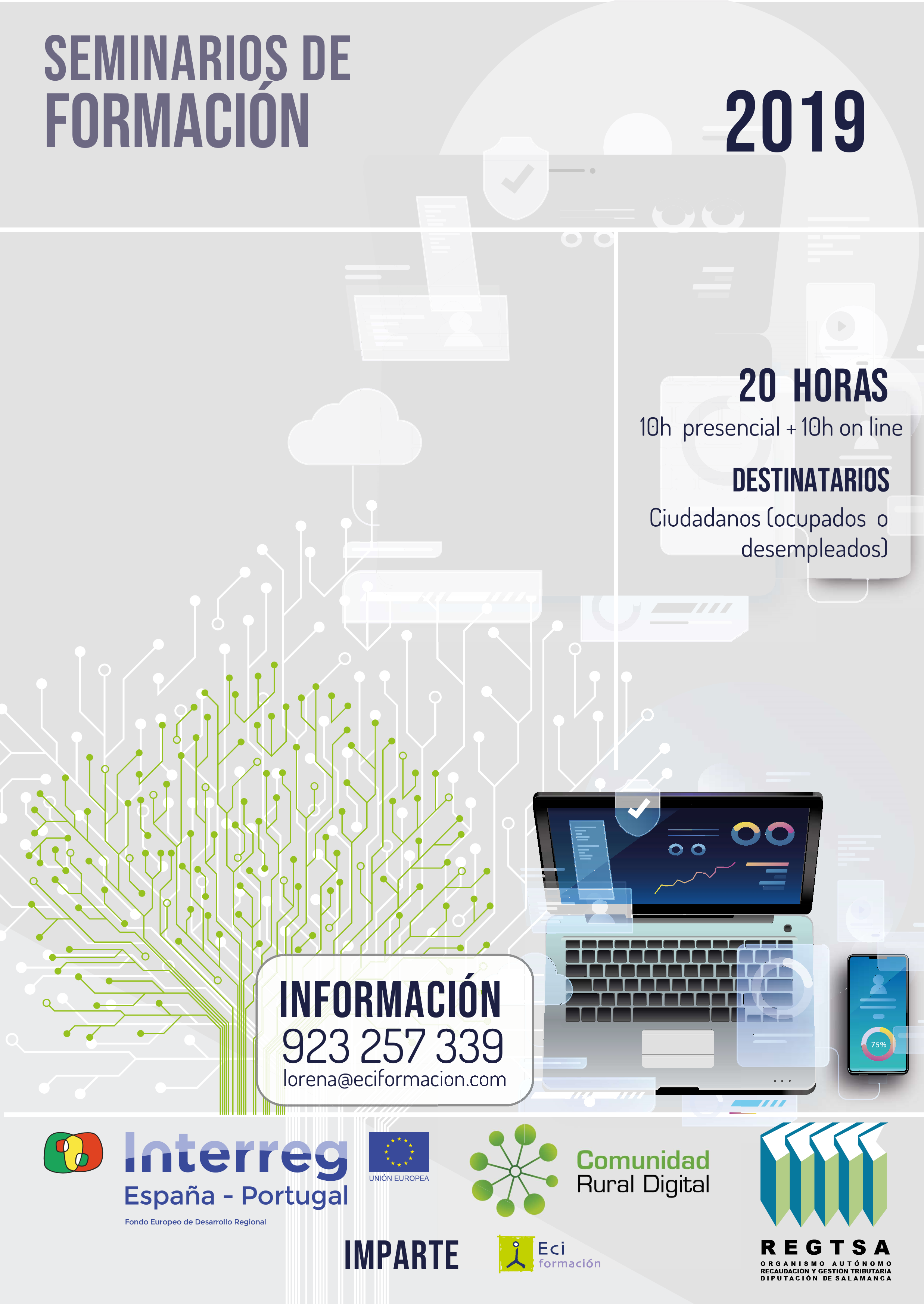 Nombre y apellidosLocalidad en la que residesCurso en el que estás interesadoTeléfono fijo o móvilCorreo electrónicoComentarios